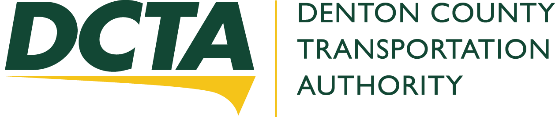 Media Contact Information:
Pamela Burns, Director of Public Involvement & Communications
Phone: 972-316-6103 • Email: pburns@dcta.netMelinda Bartram, Communications Specialist
Phone: 972.316.6090 • Email: mbartram@dcta.net  FOR IMMEDIATE RELEASEDowntown Denton Transit Center Partially ReopensLEWISVILLE, TX (Monday, January 31, 2022) – Starting today, the Denton County Transportation Authority (DCTA) has reopened its Downtown Denton Transit Center (DDTC) ticket window. The DDTC lobby, restrooms and vending areas remain closed to the public. The DDTC has been closed since Monday, December 27, 2021 due to staffing issues.DCTA’s Customer Service team remains available by phone to assist passengers with questions at 940-243-0077. The agency encourages riders to sign up for Rider Alerts and follow DCTA on Facebook and Twitter to receive real-time information regarding facility closures and service modifications.The agency’s Lost and Found policy remains the same. Passengers are able to pick up lost and/or misplaced items. If an item is located in lost and found based on the description provided over the phone, DCTA’s Customer Service team will coordinate with that individual for pickup. For more information, visit DCTA’s Lost & Found Policy page.To learn more about what DCTA is doing to protect its passengers, visit RideDCTA.net/health.####About Denton County Transportation AuthorityFormed in 2002 and funded in 2003, the Denton County Transportation Authority (DCTA) is a leader in advancing mobility initiatives while improving air quality, economic development and livability to serve its communities. The agency operates 19 fixed bus routes, 21-mile A-train commuter rail line, on-demand, paratransit and additional services throughout Denton County and surrounding areas. In FY’21, DCTA served approximately one million passengers system-wide. To learn more about how DCTA is shaping the future of North Texas, visit RideDCTA.net.